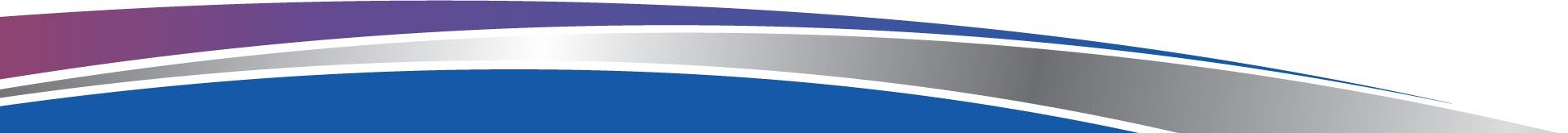 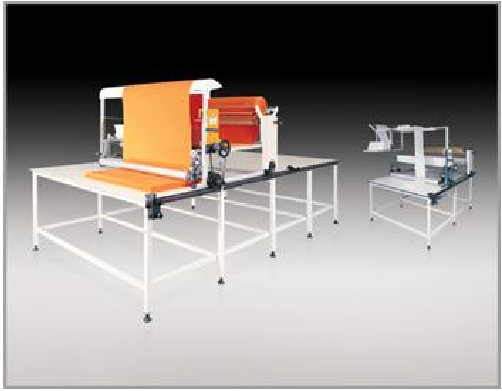 Раскройно-настилочное оборудование Ozbilim (Турция)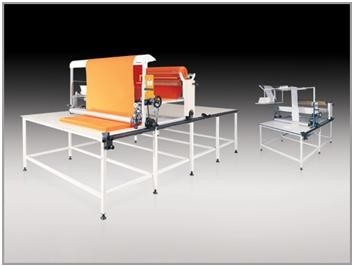 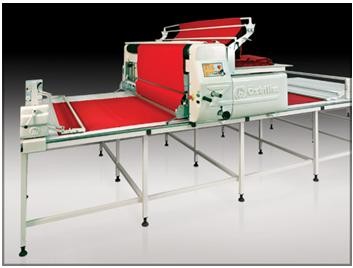 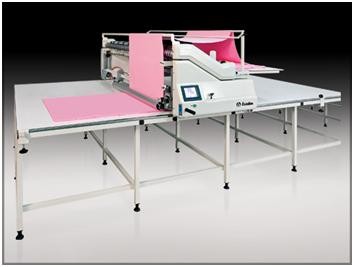 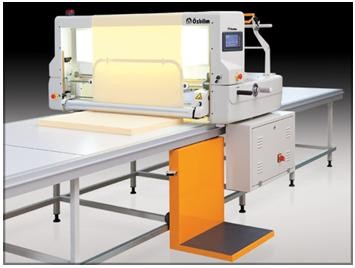 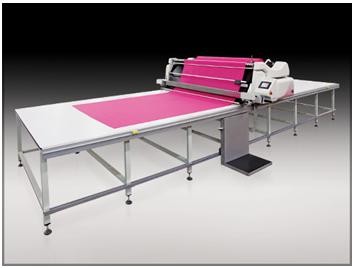 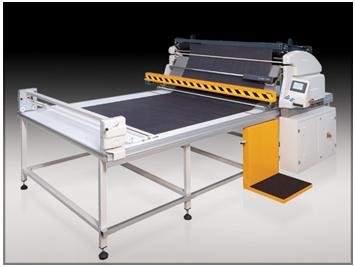 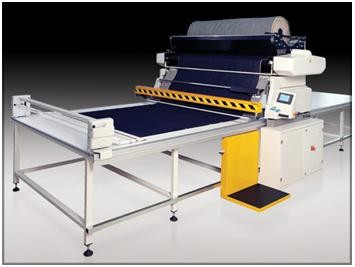 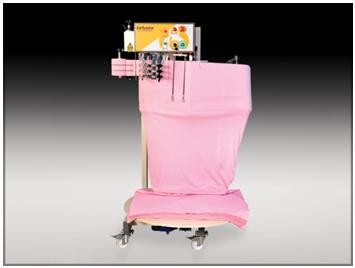 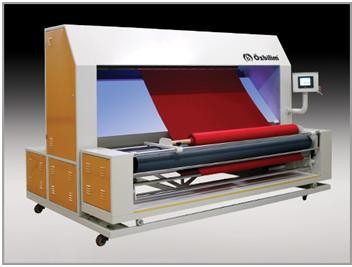 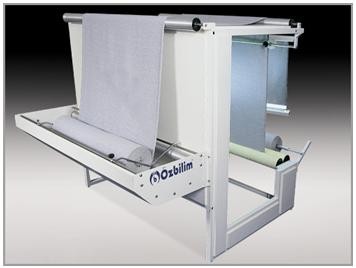 МОДЕЛЬКРАТКИЕ ТЕХНИЧЕСКИЕ ХАРАКТЕРИСТИКИЦЕНА,€P1Ручная машина для настилания трикотажной пачки. Равномерный и быстрый настил при помощи одного настильщика, регулировка натяжения ткани. Возможность использования на любом раскройном столе.Ширина пачки 125см, высота настила 26см, вес материала 60кг.2190P2Ручная машина для настилания трикотажной пачки. Равномерный и быстрый настил при помощи одного настильщика, регулировка натяжения ткани. Возможность использования на любом раскройном столе.Ширина пачки 125см, высота настила 26см, вес материала 60кг.2010Стол для настилочной каретки P1,P2 ширина 1600мм*1000мм140Стол для настилочной каретки P1,P2 ширина 1800ммм*1000мм160Стол для настилочной каретки P1,P2 ширина 2000мм*1000мм170Стол для настилочной каретки P1,P2 ширина 2300мм*1000мм180Направляющая для передвижения каретки30P2ADDАвтоматическая машина для настилания трикотажного чулка(пачки). Ширина материала 125см, высота настила 26 см, вес материала 70 кг, скорость 90 м/мин, мощность 1кВт.11630Стол для настилочной каретки P2ADD ширина 1470мм*1000мм340Стол для настилочной каретки P2ADD ширина 1470мм*1000мм (с воздухом)550P3Полуавтоматическая машина для настилания вязанных и тканных материалов различного типа с установкой рулона на штангу. Ширина ткани 160-200, высота настила 25см, диаметр рулона 50 см, вес материала 100 см, мощность 0,50 кВт.9650Стол для настилочной каретки P3 ширина 2200мм*1000мм350Стол для настилочной каретки P3 ширина 2200мм*1000мм (с воздухом)560Прижим ткани (передний)640Прижим ткани (задний)970Приспособление для настилания чулка (пачки)1630P3.CSПолуавтоматическая машина для настилания вязанных и тканных материалов различного типа с колыбельной подачей материала. Ширина ткани 160-200 см, высота настила 25 см, диаметр рулона 50 см, вес материала 100 кг, мощность 0,75 кВт.12220Стол для настилочной каретки P3 ширина 2200мм*1000мм350Стол для настилочной каретки P3 ширина 2200мм*1000мм (с воздухом)560Прижим ткани (передний)640Прижим ткани (задний)970Приспособление для настилания чулка (пачки)1630P4 ADD-1800Автоматическая машина для настилания вязанных и тканных материалов различного типа.Предназначена для всех типов трикотажных и текстильных материалов. Ширина материала 180 см, высота настила ткани 25см, высота настила зиг-загом18см, диаметр рулона 60 см, вес материала до 120 кг, скорость настила 100 м/мин, мощность 3кВт.22670Стол для настилочной каретки P4 ширина 2000мм*1000мм460Стол для настилочной каретки P4 ширина 2000мм*1000мм (с воздухом)560Прижим ткани (передний)640Прижим ткани (задний)970Приспособление для настилания чулка (пачки)1980P4ADD-2000Автоматическая машина для настилания вязанных и тканных материалов различного типа. Предназначена для всех типов трикотажных и текстильных материалов.Ширина материала 200 см, высота настила ткани 25см, высота настила зиг-загом 18 см, диаметр рулона 60 см, вес материала до 120 кг, скорость настила 100 м/мин, мощность 3кВт.22670Стол для настилочной каретки P4 ширина 2200мм*1000мм450Стол для настилочной каретки P4 ширина 2200мм*1000мм (с воздухом)650Прижим ткани (передний)640Прижим ткани (задний)970Приспособление для настилания чулка (пачки)1980P4 ADD-2200Автоматическая машина для настилания вязанных и тканных материалов различного типа. Предназначена для всех типов трикотажных и текстильных материалов.Ширина материала 220 см, высота настила ткани 25см, высота настила зиг-загом 18 см, диаметр рулона 60 см, вес материала до 120 кг, скорость настила 100 м/мин, мощность 3кВт.24420Стол для настилочной каретки P4 ширина 2500мм*1000мм450Стол для настилочной каретки P4 ширина 2500мм*1000мм (с воздухом)650Прижим ткани (передний)640Прижим ткани (задний)970Приспособление для настилания чулка (пачки)1980P4 ADD-2500Автоматическая машина для настилания вязанных и тканных материалов различного типа. Предназначена для всех типов трикотажных и текстильных материалов.Ширина материала 250 см, высота настила ткани 25см, высота настила зиг-загом 18 см, диаметр рулона 60 см, вес материала до 120 кг, скорость настила 100 м/мин, мощность 3кВт.26160Стол для настилочной каретки P4 ширина 2800мм*1000мм450Стол для настилочной каретки P4 ширина 2800мм*1000мм (с воздухом)670Прижим ткани (передний)640Прижим ткани (задний)970P4 ADD-J- 1800Автоматическая машина для настилания тяжелых материалов различного типа. Предназначена для всех типов трикотажных и текстильных материалов.Ширина материала 180 см, высота настила ткани 25 см, высота настила зиг-загом 18см, диаметр рулона 70 см, вес материала до 300 кг, скорость настила 100 м/мин, мощность 3кВт.24650Стол для настилочной каретки P4 ширина 2000мм*1000мм430Стол для настилочной каретки P4 ширина 2000мм*1000мм (с воздухом)640Прижим материала (передний)640Прижим материала (задний)970Подъемник для загрузки рулона на каретку4070P5 ADD-TTАвтоматическая машина для настилания тяжелых материалов различного типа с поворотной кареткой.Предназначена для всех типов трикотажных и текстильных материалов. Ширина ткани 180-200 см, высота настила ткани 25 см,высота настила зиг-загом 18 см, диаметр рулона 70 см, вес материала до 300 кг, скорость настила 100м/мин, мощность 5 кВт.32550Стол для настилочной каретки P4 ширина 2000мм*1000мм430Стол для настилочной каретки P4 ширина 2000мм*1000мм (с воздухом)640Прижим ткани (передний)640Прижим ткани (задний)970Подъемник для загрузки рулона на каретку4070BK-1Автоматическая машина для нарезания бейки с 3-я ножами. Автоматическая остановка при достижении необходимого объёма нарезанной бейки.Ширина материала 65-110см. Вес материала 40кг, скорость 3х25м/мин, мощность 0,60 кВт.8100BK-2Автоматическая машина для нарезания бейки с 3-я ножами. Автоматическая остановка при достижении необходимого объёма нарезанной бейки.Ширина материала 35-90 см. Вес материала 40кг, скорость 3х25м/мин, мощность 0,60 кВт.8100K1Машина для проверки трикотажного чулка смотанного в рулон.Возможность проверки материала с лицевой и обратной стороны. Экран с подсветкой для обнаружения брака.. Ширина материала 130 см, диаметр рулона 50см, вес материала 100 кг, скоростьперемотки 45 м/мин, мощность 1 кВт.6430K2АМерильно-браковочная машина для проверки материала из рулона, идеально подходит для проверки как лайкровыхматериалов так и неэластичных. Перемотка с рулона на рулон, имеется равнение по краю,фотоэлементная система расслабляющая ткань. Электронный счётчик метров. Автоматическая остановка при достижении нужного кол-ва метров, остановка при завершении рулона. Ширина материала 120-240 см, диаметр рулона 50 см, вес рулона 120 кг, скорость 45м/мин, мощность 2,5кВт.18600SECRETARY (FORM1)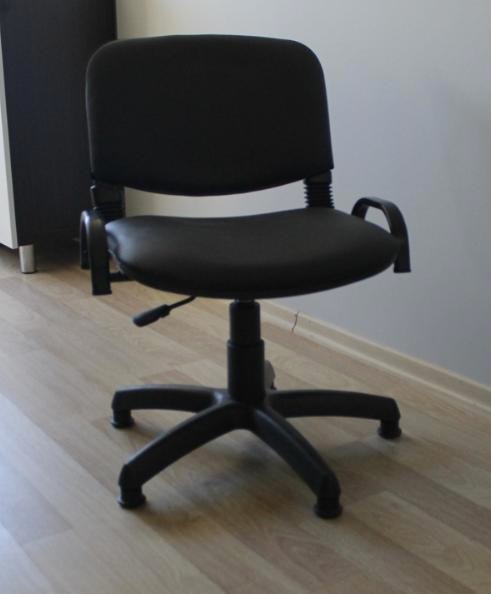 70SECRETARY (FORM1)Стул для швеи.70FORM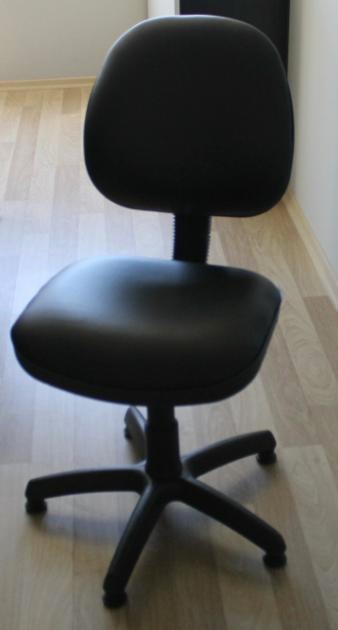 70FORMСтул для швеи.70K19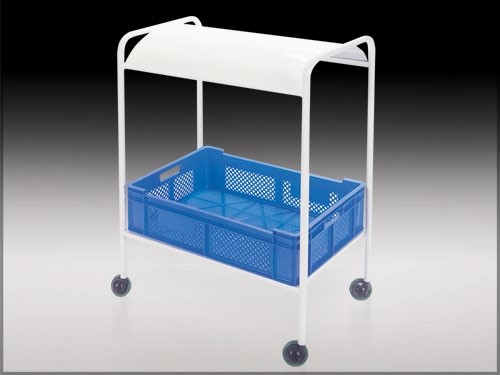 Тележка для кроя с одной корзиной90K20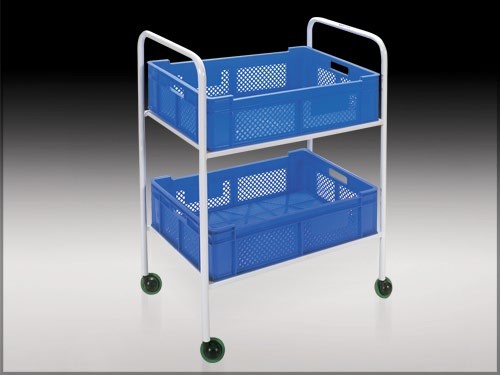 90K20Тележка для кроя с двумя корзинами90